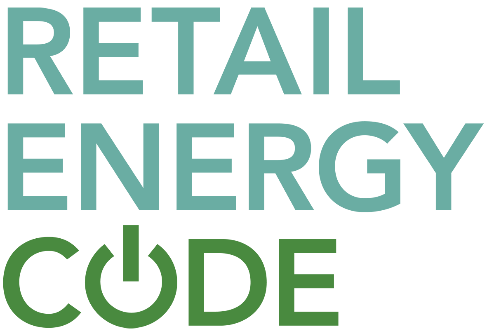 CoMCoP – Application to become an accredited Gas MEMPlease complete responses to the questions below to be accredited as a Gas MEM under CoMCoP. Once you have completed your response, please upload the completed form, along with the required supporting material into the REC Portal. To upload files into the REC Portal, please navigate to Party Operations, then Performance Assurance, and click ‘Your Files’. As you will have multiple files to upload, please zip your files relating to this application, naming each file with the reference number relating to the question below where relevant.  I the undersigned hereby declare that the information contained in this form is correct to the best of my knowledge and belief. I understand that any false statements may affect the future inclusion on the register. I hereby agree to act in accordance with the REC agreement, and hereby apply to become a Gas MEM under the CoMCoP scheme above. Name:Signature:Date: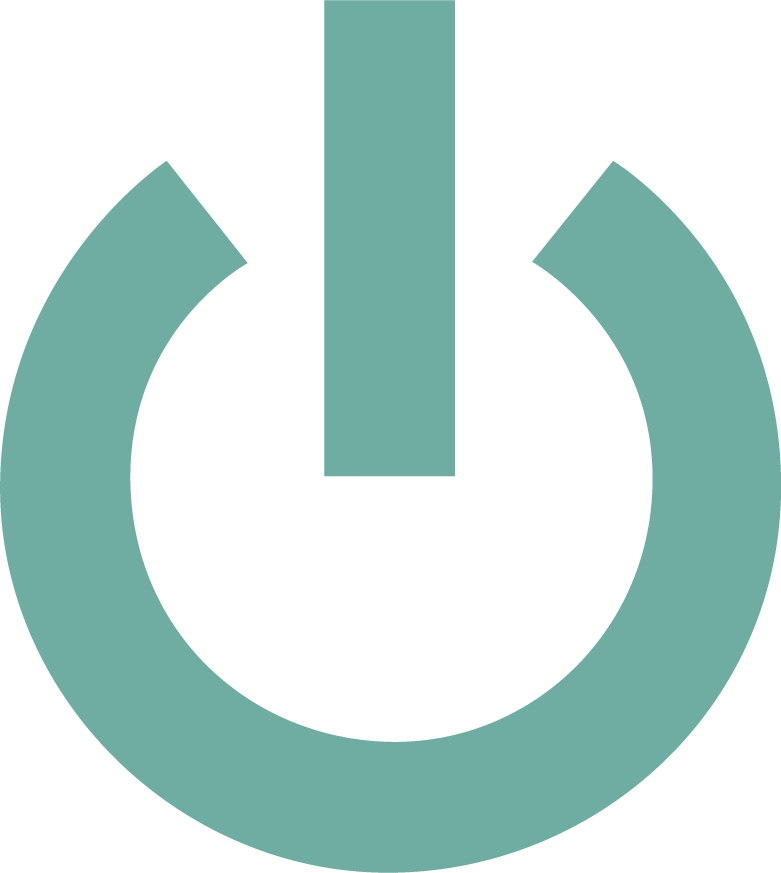 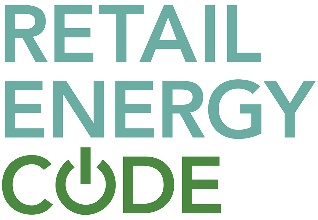 CoMCoP Application – Gas Meter Equipment Managers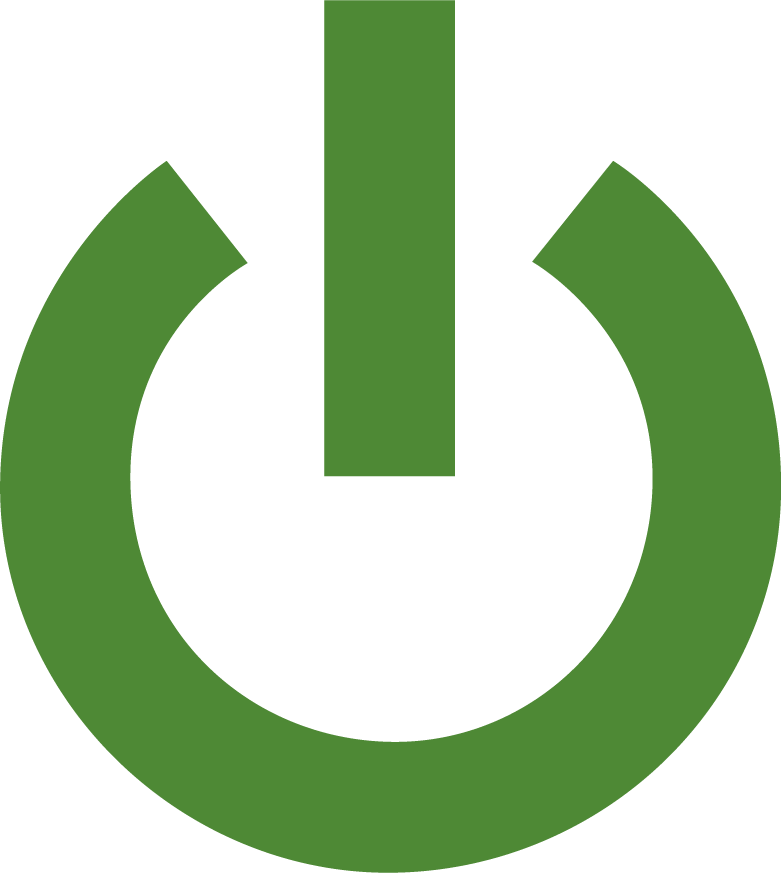 #QuestionYour Response1Please provide your Gas Safe Register number2Which work categories are you applying for?Category 1 & CoP 1/aCategory 2 & CoP1/cCategory 3A & CoP1/bCategory 3B & CoP1/bCategory 4A & CoP1/cCategory 4B & CoP1/c3Please provide a brief description of meter installation work in relation to the selected work categories4Please provide the designated contact details for the engineer or manager organising the site visits5Please provide contact details for the engineer or manager who is appointed to lead your review of competency (IENG, Eng Tech).6Please provide contact details for individual responsible for training for CoMCoP Audit purposes as a Gas MEM.7Please confirm that you have uploaded a Health and Safety policy signed by the current individual responsible within your organisation. 8Please provide evidence of how you ensure the competence of your staff / engineers in relation to CoMCoP activities as a Gas MEM. 9Please confirm that you have uploaded a copy of your policy or procedure in place to ensure that operatives are made aware of vulnerable consumers 10Please confirm that you have uploaded copies of your design control and approval procedures11Please confirm that you have uploaded a copy of your internal audit process and programme in relation to CoMCoP as a Gas MEM12Please confirm that you have uploaded evidence of the method of communication you use to send data required by the RGMA Baseline  13Please confirm that you have uploaded evidence of your compliance with the requirement to have a quality management system in place14Please confirm that you have uploaded evidence that meter installations are undertaken or checked by an AMI, within the required timescales 15Please confirm whether you use subcontractors and if so, confirm that you have uploaded a copy of your approval, appraisal and authorisation procedure.16Please confirm provide evidence of your procedure for obtaining the necessary site specific GT authorisations e.g. setting seals, bypass and stamped meters.17Please provide evidence of your proceedure for seeking necessary generic GT authorisations prior to undertaking metering work.18Please confirm that you have uploaded a copy of your pre-installation procedure 19Please confirm that you have uploaded a copy of your exchange policy20Please confirm that you have uploaded a copy of your commissioning procedures 21Please confirm that you have uploaded a copy of your maintenance procedures  22Please confirm that you have uploaded evidence demonstrating that accidents and dangerous occurrences are reported to the Health and Safety Executive 23Please confirm you have uploaded evidence records which detail compliance with RIDDOR reporting obligations for all the categories required 24Please confirm you have uploaded a copy of your policy for monitoring the performance and functionality of meters 25Please confirm you have uploaded a copy of your procedures to undertaking meter exchanges or removals (including third party installations)  26Please confirm you have uploaded a copy of your procedures for returning and/or retaining metering equipment 27Please confirm that you have uploaded evidence demonstrating that the mandatory meter installation records are maintained 28Please describe how the relevant information on the transfer of a meter installation is communicated between MEMs  